Konsolidovaná výročná správaOBCE NIŽNÝ ŽIPOVza rok 2018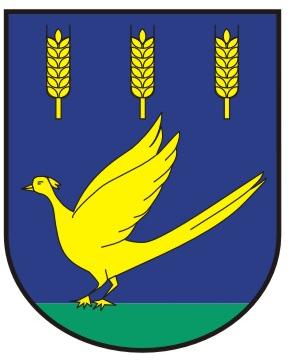                                                                                             Ing. Ján  G a r b á r                                                                                                    starosta obce                                                                                            __________________                                                                                                podpis a pečiatkaOBSAH                                                                                                                             str.1. Úvodné slovo starostu obce                                                                                           3                                              2. Identifikačné údaje obce                                                                                                33. Poslanie, vízie, ciele                                                                                                        44. Základná charakteristika konsolidovaného celku                                                      4     4.1   Geografické údaje                                                                                                  4    4.2   Demografické údaje                                                                                               4    4.3   Symboly obce                                                                                                          5    4.4.  História obce                                                                                                           5    4.5   Pamiatky                                                                                                                 5     4.6   Výchova a vzdelávanie                                                                                           5     4.7   Zdravotníctvo                                                                                                         5     4.8   Sociálne zabezpečenie                                                                                            5    4.9   Kultúra                                                                                                                    6     4.10 Hospodárstvo                                                                                                          6    4.11 Organizačná štruktúra obce                                                                                 6,75. Rozpočet obce na rok 2018 a jeho plnenie                                                                   7    5.l    Plnenie príjmov za rok 2018                                                                                 8,9    5.2   Čerpanie výdavkov za rok 2018                                                                         10,11, 12    5.3   Plán rozpočtu na roky 2019-2021                                                                        13 6. Hospodárenie obce a rozdelenie výsledku hospodárenia za rok 2018                     14   7. Bilancia aktív a pasív v eurách za materskú úč. jednotku                                        15                              7.1 a Aktíva                                                                                                                    15    7.2 a Pasíva                                                                                                                     16     Za konsolidovaný celok       7.1 b Aktíva                                                                                                                    17     7.2 b Pasíva                                                                                                                    178. Vývoj pohľadávok a záväzkov v eurách                                                                      18    8.1   Pohľadávky                                                                                                            18    8.2   Záväzky                                                                                                                  18,19 9. Hospodársky výsledok  za materskú jednotku                                                           19                                             Za konsolidovaný celok                                                        20                                                    9.1  Údaje o vysporiadaní výsledku hospodárenia                                                     21  10. Ostatné dôležité informácie                                                                                        21    10.1  Prijaté granty a transfery                                                                                    21    10.2  Poskytnuté dotácie                                                                                                21    10.3  Významné investičné akcie v roku 2018                                                             21     10.4. Predpokladaný budúci vývoj činnosti                                                                 22      10.5  Udalosti osobitného významu po skončení účtovného obdobia                        22l. Úvodné slovo starostu obce     Som starostom od roku 2001. V roku 2014 som bol znovu zvolený do funkcie.  Obec ako právnická osoba samostatne hospodári s vlastným majetkom a s vlastnými  príjmami, ako aj s prostriedkami získanými od štátu na výkon jeho kompetencií a tiež s prostriedkami získanými z EÚ. Sídlom obce je obecný úrad. Obec Nižný Žipov leží približne 17 km na juhozápad od Trebišova, ktorý je súčasťou košického kraja. Rozloha obce je 1707 ha. K 31. 12. 2018, mala obec 1508 obyvateľov. Obec sa nachádza v juhozápadnej časti východoslo-venskej nížiny, lemovanej zo západu podslánskou pahorkatinou.V roku 2018 sa opravili cesty na ulici Rybničná a Tichá. Okrem iného obec organizovala Žipovskú novtu, Žipovskú desiatku, úctu k starším, výlet s dôchodcami , výlet s deťmi zo všetkých farnosti v obci,  zakladanie mája a ďalšie akcie.      Pre ďalšie obdobie plánujeme opravu ciest na ulici Záhradnej, Sadovej, Školskej     Našou snahou bolo zabezpečenie potrieb v prospech občanov obci a to pri dodržiavaní rozpočtových pravidiel. Výročná správa za rok 2018 predstavuje úhrn činnosti obce.2. Identifikačné údaje obceNázov: OBEC NIŽNÝ ŽIPOVSídlo:   Hlavná 177/5, Nižný ŽipovIČO: 00331775DIČO: 2020773513Štatutárny orgán obce: starosta Ing. Ján GarbárTelefón: 056/6684210,11  Fax: 056/6684212E-mail: obec-niznyzipov@stonline.skWebová stránka: www-niznyzipov.ocu.skOkres: Trebišov Kraj: KošickýPrávna forma: právnická osoba3. Poslanie, vízie, cielePoslanie obce:     Základnou úlohou obce pri výkone samosprávy je starostlivosť o všestranný rozvoj jej územia a potreby jej obyvateľov. Obec financuje svoje potreby predovšetkým z vlastných príjmov, dotácií zo štátneho rozpočtu a zo zdrojov od ostatných subjektov. Na plnenie svojich úloh môže použiť návratné zdroje financovania, mimorozpočtové zdroje. Vízie obce:formovať obec ako vidiecke centrum, ktoré využíva svoje ľudské, materiálne, prírodnéa ekonomické zdroje na zvýšenie kvality života občanov obce,vytvoriť v obci podmienky pre podnikateľskú činnosť a živnosti občanov obce, individuálnym prístupom starostu obce a poslancov OZ zvyšovať záujem a zapojenieobčanov do riešenia vecí verejnýchCiele obce:Cieľom obce je budovať infraštruktúru v obci tak, aby plnila úlohu pre sídelnú, ekonomickú,kultúrnu a podnikateľskú činnosť v obci4. Základná charakteristika konsolidovaného celku     Obec je samostatný územný samosprávny a správny celok Slovenskej republiky. Obec jePrávnickou osobou, ktorá samostatne hospodári s vlastným majetkom a s vlastnými príjmami.Základnou úlohou obce pri výkone samosprávy je starostlivosť o všestranný rozvoj jej územiaa potreby jej obyvateľov. 4.1 Geografické údajeGeografická poloha obce: Obec Nižný Žipov leží v juhozápadnej časti Východoslovenskej                                          Nížiny. Patrí do teplej klimatickej oblasti, do teplého mierne suchého                                              okrsku s chladnou zimou. Z hľadiska klimaticko-geografického typu                                              ide  o nížinnú klímu. Obec Nižný Žipov sa nachádza v nadmorskej                                           výške 132 m.          Susedné mestá a obce: Čeľovce, Stanča, Zemplínska Nová Ves – Úpor. Najbližším mestom je                                     Trebišov, ktoré je okresným mestom a je vzdialené 17 km.Celková rozloha obce: 1 707 haNadmorská výška: 132 m4.2 Demografické údajeHustota a počet obyvateľov: 1508, hustota: 116,26 obyv./km2Štruktúra obyvateľstva podľa náboženského významu: najviac zastúpené rímskokatolícke nabo-                                          ženstvo, gréckokatolícke náboženstvo a reformované.4.3 Symboly obce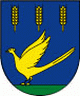 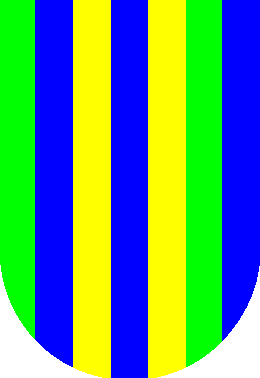  		              Erb obce 		         	    obecná vlajka 4.4 História obce                                           Najstaršia písomná správa o vile Isep, t. j. o obci Nižný Žipov, bola v listine, ktorá je datovaná v roku 1221. Vďaka tomuto písomnému prameňu je možné uviesť, že Žipov bol užv tomto čase rozvinutou dedinou, ktorej vznik možno datovať už pred 13. storočím. Názov obcesa vyvinul z pôvodného Isip (Isepu) na Isyp (1287),Isopov (1321) Iseph (1329), Žipow (1773), Uherský Žipov (1786), Uhorský Žipov (1920) až na súčasný Nižný Žipov, ktorý bol uzákonený v roku 1948. Nižný Žipov sa nezmazateľne zapísal do dejín Východoslovenského roľníckehopovstania, ktoré vzniklo v súvislosti s cholérovou epidémiou v roku 1831. Na čelo zbúrencov sa postavil bývalý richtár 53 ročný Michal Pavúk, ktorého medzi 24 osobami z povstania dali popraviť.4.5 Pamiatky      - rímskokatolícky kostol – bol postavený v r. 1469, ale až v roku 1718 bol vrátený katolíkom      - gréckokatolícky kostol – postavený v roku 1793      - kostol reformovanej kresťanskej cirkvi – bol postavený v roku 1818      Všetky tri farnosti mali aj svoje školy. Teraz už slúžia iným účelom.4.6 Výchova a vzdelávanie      V súčasnosti výchovu a vzdelávanie detí v obci poskytujeZákladná školaMaterská škola      4.7 Zdravotníctvo      Zdravotnú starostlivosť v obci poskytuje:Všeobecný lekár pre dospelýchSúkromný stomatológLekáreň4.8 Sociálne zabezpečenie      Sociálne služby v obci zabezpečuje:      -obec formou opatrovateľskej služby4.9 Kultúra     Spoločenský a kultúrny život v obci zabezpečuje:Kultúrny dom Nižný ŽipovObecná knižnicaŽipovčan – folklórna skupina4.10. Hospodárstvo        Najvýznamnejší poskytovatelia služieb v obci:Slovenská poštaČeľovský Ján – AJA  obchodKB market s. r. o. - obchodDROMA – Majoroš Rastislav –barRANIS – rozličný tovar        Najvýznamnejší priemysel v obci:Majoroš – cestovinárne        Najvýznamnejšia poľnohospodárska výroba v obci:SHR – MVDr. Imrich KadukSHR – MVDr. Ján KadukSHR – Miroslav NémethSHR – Ing. Marián JanoškoSHR – Juraj KušnirikSHR -  Vladimír Čarny, StančaAT Zemplín, KazimírMoVcEr, ÚporAGROTIM, Zempl. KlečenovAGROMAL, ÚporZE.A.S, Zempl. Nová Ves4.11 Organizačná štruktúra obce v roku 2018Starosta obce: Ing. Ján GarbárZástupca starostu obce: Ing. Ján VeselýHlavný kontrolór obce: Jana VernusováObecné zastupiteľstvo :                                 Mgr. Pavol Barna                                   Ing.  Miroslav Bačo                                         Pavol Franko                                     Ing.  Ján Kaduk                           Ing.  Vladimír Mihalko                             Miroslav Németh                                                                     Štefan Polák                                 Ing.  Ján Veselý                                              Darina Čukátová Komisie: návrhová, stavebná a poriadková, kultúrna a športová, inventarizačná, vyraďovacia,               mandátová a volebnáObecný úrad: Mária Čerepová, Viera Tothová, Viera Némethová, Andrej Olah, Mária Jablons-                              ká, Andrej Nistor Materská škola, ktorá patrí pod OcÚ:  Anna Zubková – riaditeľka,                         Jana Čerepová,  Anna Vencelová, Miroslava Sochová                         Sídlo MŠ – Námestie M. Pavuka 96/3,                        e-mail: mszipov@centrum.sk,                        Telefón: 056/6798671                       MŠ poskytuje predprimárnu výchovu a vzdelávanie v materskej škole.Konsolidovaný celok tvorí: obec a základná školaRozpočtová organizácia obce:Názov: Základná škola Nižný ŽipovSídlo: Školská 58/18Štatutárny orgán: Ing. Mária VolečkováZákladná činnosť: výchovno-vzdelávacia činnosťIČO: 35541245Telefón: 056/6798525e-mail: zsnzipov@gmail.comŠkola poskytuje:Primárne vzdelávanie v základnej školeZáujmové vzdelávanie a mimoškolskú činnosťStravovanie detí, zamestnancov a iných stravníkov obce poskytuje firma ZL Partners – Sečovce,ktorá ma školskú jedáleň v ekonomickom prenájme. 5. Rozpočet obce na rok 2018 a jeho plnenieZákladným   nástrojom  finančného  hospodárenia  obce  bol   rozpočet   obce   na  rok   2018.Obec zostavila rozpočet podľa ustanovenia § 10 odsek 7) zákona č.583/2004 Z.z. o rozpočtových pravidlách územnej samosprávy a o zmene a doplnení niektorých zákonov v znení neskorších predpisov. Rozpočet obce na rok 2018 bol zostavený ako vyrovnaný. Hospodárenie obce sa riadilo podľa schváleného rozpočtu na rok 2018. Rozpočet obce bol schválený obecným zastupiteľstvom dňa 12. 12. 2017 uznesením č.17B/1Rozpočet bol upravený trikrát:prvá zmena schválená dňa    22. 06. 2018 uznesením č. 20 A/3., RO č.1/2018druhá zmena schválená dňa  24. 07. 2018 uznesením č. 21 A/6., RO č.2/2018tretia zmena schválená dňa   10. 12. 2018 uznesením č. 1/2019 B/3, RO č.3/2018Rozpočet obce k 31.12.2018 5.1. Plnenia príjmov za rok 2018 v eurách1) Bežné príjmy a) Bežné príjmy -  daňové príjmy:     3) Bežné príjmy –nedaňové príjmy: Obec prijala nasledovné  granty a transferyGranty a transfery boli účelovo určené a boli použité v súlade s ich účelom.4)  Kapitálové príjmy: Obec obdržala kapitálové príjmy:Rigoly – výjazdové rokovanie vlády v čiastke 10 000,00 €5) Príjmové finančné operácie: Z rozpočtovaných finančných príjmov 38 947,57 € bol skutočný príjem k 31.12.2018 v sume 44 480,30 €, čo predstavuje 114,21 % plnenie. Čiastka 44 480,30 € bola prevedená z rezervného fondu.6) Príjmy rozpočtových organizácií s právnou subjektivitou:Bežné príjmy Kapitálové príjmy 5.2  Čerpania výdavkov za rok 2018  v eurách1) Bežné výdavky OBECV tom za OBEC:2) Kapitálové výdavky :Medzi  položky kapitálových výdavkov patrí: (všetky boli hradené z vlastných prostriedkov)čiastka 840,00 € - na projektovú dokumentáciu – vjazd na Hlavnú ulicu (Borovský)čiastka 22 100,57 € - križovatka na Hlavnej ulici (Borovský) – prácečiastka 14 563,00 € - nákup traktorikačiastka 1 444,00  - nákup vlečkyčiastka 5 532,73 – oprava chodníkov na Tichej uliciV tom:3) Výdavkové finančné operácie :Obec v roku 2018 nemala žiadne  finančné  výdavky 4) Výdavky rozpočtových organizácií s právnou subjektivitou: Bežné výdavky Z rozpočtovaných bežných výdavkov 490 635,56 € bolo skutočne čerpané k 31. 12. 2018 v sume 490 502,25 €, čo predstavuje 99,97 %Kapitálové výdavky 5.3 Plán rozpočtu  na roky 2019-20215.3.1 Príjmy celkom5.3.2 Výdavky celkom6. Prebytok rozpočtového hospodárenia za rok 2018Prebytok bežného rozpočtu v sume 3 721,32 €  zistený podľa ustanovenia § 10 ods. 3 písm. a) a b) zákona č. 583/2004 Z.z. o rozpočtových pravidlách územnej samosprávy a o zmene a doplnení niektorých zákonov v znení neskorších predpisov  navrhujeme použiť na: tvorbu rezervného fondu v čiastke 3 721,32 €Schodok kapitálového rozpočtu v čiastke 34 480,30€ bol počas roka krytý prebytkom príjmových finančných operácií.Prebytok finančných operácií v čiastke 44 480,30 €  navrhujeme použiť:- na vykrytie schodku kapitálového rozpočtu v čiastke 34 480,30 €- nevyčerpané prostriedky zo ŠR v čiastke 10 000,00 €, účelovo určené na kapitálové výdavky (rigoly – výjazdové rokovanie vlády), ktoré budú použité v roku 2019 – sa v zmysle ustanovenia § 16 odsek 6 zákona č. 583/2004 Z.z. o rozpočtových pravidlách územnej samosprávy – z prebytku vylučujú.Na základe uvedených skutočností navrhujeme skutočnú tvorbu rezervného fondu za rok 2018 vo výške 3 721,32 €  a následne ich použiť  na kapitálové výdavky. 7. Bilancia aktív a pasív v eurácha) Za materskú účtovnú jednotku7. 1 AKTÍVA7.2 P A S Í V A b) Za konsolidovaný celok7.1 AKTÍVA7.2 PASÍVA8. Vývoj pohľadávok a záväzkov v eurácha) Za materskú účtovnú jednotku8.1. Pohľadávky8.2 Záväzkyb) Za konsolidovaný celok8.1 Pohľadávky8.2 Záväzky9. Hospodársky výsledok v eurácha) Za materskú účtovnú jednotkub) Za konsolidovaný celok9.1 Údaje o vysporiadaní výsledku hospodárenieVýsledok hospodárenia obce za rok 2018 je strata  vo výške 99 738,89 € a bude zaúčtovaný na účet 428 – Nevysporiadaný  výsledok hospodárenia minulých  rokov.10. Ostatné dôležité informácie10.1 Prijaté granty a transferyV roku 2018 obec a rozpočtová organizácia prijala nasledovné granty a transfery:- Rozpísané v časti 210.2 Poskytnuté dotácie10.3 Významné investičné akcie v roku 2018Najvýznamnejšie investičné akcie realizované v roku 2018:čiastka 22 100,57 € - križovatka na Hlavnej ulici (Borovský) – prácečiastka 5 532,73 – oprava chodníkov na Tichej ulici10.4 Predpokladaný budúci vývoj činnostia) obec - oprava ciest a výstavba chodníkov –Školská, Sadová,  oprava mostíkov – Hlavná,  10.5 Udalosti osobitného významu po skončení účtovného obdobiaObec nezaznamenala žiadnu udalosť osobitného významu po skončení účtovného obdobia.Vypracovala: Andrea Pallai Danyová                                     Predkladá: Ing. Ján Garbár                                                                                                       starosta obceV Nižnom Žipove, dňa 02.09. 2018Prílohy:  - Individuálna účtovná závierka 2018: Súvaha, Výkaz ziskov a strát, Poznámky  - Správa nezávislého audítora k individuálnej účtovnej závierke  - Konsolidovaná účtovná závierka 2018  - Konsolidovaná Súvaha, Konsolidovaný Výkaz    Ziskov a strát, Poznámky konsolidovanej účtovnej závierky  - Správa nezávislého audítora ku konsolidovanej účtovnej závierke Schválený rozpočet Schválený rozpočet po poslednej zmeneSkutočnosťk 31.12.2018Príjmy celkom995 458,001 202 512,571 166 256,41z toho :Bežné príjmy995 458,001 153 565,001 111 776,11Kapitálové príjmy010 000,0010 000,00Finančné príjmy038 947,5744 480,30Príjmy RO s právnou subjektivitou000Výdavky celkom995 458,001 163 469,561 152 535,09z toho :Bežné výdavky394 480,00625 894617 552,54Kapitálové výdavky173 020,0046 94044 480,30Finančné výdavky000VýdavkyROs právnou subjektiv.427 958,00490 635,56490 502,25Rozpočet  obce039 043,0113 721,32Rozpočet na rok 2018Skutočnosť k 31.12.2018% plnenia1 202 512,571 166 256,4196,98Rozpočet na rok 2018Skutočnosť k 31.12.2018% plnenia1 153 565,001 111 776,1196,38Rozpočet na rok 2018Skutočnosť k 31.12.2018% plnenia442 130,00439 656,9999.44Rozpočet na rok 2018Skutočnosť k 31.12.2018% plnenia41 325,0040 979,8499,16Poskytovateľ dotácieSuma v EURÚčelMV - dotácia2 697,00Dotácia MŠMV - dotácia432744,67Dotácia pre ZŠÚrad práce soc. veci a rodiny1 676,60HN –školské pomôckyÚrad práce,soc. veci a rodiny7 232,62HN – strava, Úrad práce, soc. veci a rodiny960,02Osobitný príjemca Úrad práce, soc. veci a rodiny183 425,63RefundáciaÚrad práce, soc. veci a rodiny1414,41Rodinné,MV – dotácia EO520,67Evidencia obyvateľovOkresný úrad TV467,66VoľbyRozpočet na rok 2018Skutočnosť k 31.12.2018% plnenia10 000,0010 000,00100Rozpočet na rok 2018Skutočnosť k 31.12.2018% plnenia38 947,5744 480,30114,21Rozpočet na rok 2018Skutočnosť k 31.12.2018% plnenia0         00Rozpočet na rok 2018Skutočnosť k 31.12.2018% plnenia0                  00Rozpočet na rok 2018Skutočnosť k 31.12.2018% čerpania1 163 469,561 152 535,0999,06Rozpočet na rok 2018Skutočnosť k 31.12.2018% čerpania625 894,00617 552,5498,67Funkčná klasifikáciaRozpočetSkutočnosť%plneniaVýdavky verejnej správy - obce168 587,00164 358,4397,49Finančná a rozp. Oblasť-obce1 410,001 352,4995,92Všeobecné verejné služby -voľby536,00503,6993,97Správa a údržba ciest107 230,00106 851,3999,65Nakladanie s odpadmi11 350,0011 330,2699,83Ochrana prírody a krajiny4 250,003 182,3174,88Rozvoj obci170 574,00169 397,6899,31Verejné osvetlenie12 050,0011 929,5099,00Všeobecná lekárska starostlivosť2 605,002 579,2299,01Rekreačne a športové služby15 150,0015 061,1699,41Knižnice650,00641,5598,70Ostatné kul. sl. vrátane KD23 460,0023 473,68100,1Náboženské a iné spol. služby15 530,0015 001,7596,60Predškolská výchova s bež. star.63 006,0062 663,7599,46Základné vzdelávanie600,00585,0097,50Nedefinovateľne vzdelávanie180,00172,0095,56Školské stravovanie- réžia9 700,009 640,9999,39Ďalšie soc. služby – opatr. Sl. 1 904,001 853,2297,33Staroba3 950,003 919,4299,23Rodina a deti4 672,004 613,6098,75Sociálna pomoc občanom v HN8 500,008 441,4599,31SPOLU625 894,00617 552,5498,67Rozpočet na rok 2018Skutočnosť k 31.12.2018% čerpania46 940,0044 480,3094,76Funkčná klasifikáciarozpočetskutočnosť% plnenia04 správa ciesta chodn.-rekon. ciest a chod.-realizácia nov. stavieb28 473,3028 473,30100,000620 - Rozvoj obcí16 007,0016 007,00100,00SPOLU:44 480,3044 480,30Rozpočet na rok 2018Skutočnosť k 31.12.2018% čerpania000Rozpočet na rok 2018Skutočnosť k 31.12.2018% čerpania490 635,56490 502,2599,97Rozpočet na rok 2018Skutočnosť k 31.12.2018% čerpania0                  00Skutočnosť k31.12.2018Plán na rok2019Plán na rok2020Plán na rok2021Príjmy celkom1 166 256,41642 000,00642 000,00642 000,00Z toho:Bežné príjmy1 111 776,11642 000,00642 000,00642 000,00Kapitálové príjmy10 000,00000Finančné príjmy44 480,30000Príjmy RO s právnou subjektivitou0000Skutočnosť k31. 12. 2018Plán na rok2019Plán na rok2020Plán na rok2021Výdavky celkom1 152 535,09643 500,00643 500,00643 500,00Z toho:Bežné výdavky617 552,54643 500,00643 500,00643 500,00Kapitálové výdavky44 480,30000Finančné výdavky0000Výdavky RO s právnou subjektivitou490 502,25000Hospodárenie obceSkutočnosť k 31.12.2018 v EURSkutočnosť k 31.12.2018 v EURBežné príjmy spolu1 111 776,11z toho : bežné príjmy obce 1 111 776,11             bežné príjmy RO0Bežné výdavky spolu1 108054,79z toho : bežné výdavky  obce 617 552,54             bežné výdavky  RO490 502,25Bežný rozpočet3 721,32Kapitálové  príjmy spolu10000,00z toho : kapitálové  príjmy obce 10000,00             kapitálové  príjmy RO0Kapitálové  výdavky spolu44 480,30z toho : kapitálové  výdavky  obce 44 480,30             kapitálové  výdavky  RO0Kapitálový rozpočet -34 480,30Prebytok/schodok bežného a kapitálového rozpočtu30 758,98Príjmy z finančných operácií44 480,30Výdavky z finančných operácií0,00Rozdiel finančných operácií+44 480,30Príjmy spolu  1 166 256,41VÝDAVKY SPOLU1  152 535,09Hospodárenie obce                                   + 13 721,32Vylúčenie z prebytku10 000,00Upravené hospodárenie obce3 721,32Názov  PS  k  1.1.2018  v €KS  k  31.12.2018 v €Majetok spolu2 527 558,922 403 170,23Neobežný majetok spolu2 388 717,042 305 314,10z toho :Dlhodobý nehmotný majetok00Dlhodobý hmotný majetok2.144 808,122.061 405,18Dlhodobý finančný majetok   243.908,92   243.908,92Obežný majetok spolu   134 148,08   91 581,15z toho :Zásoby1 432,801 432,80Zúčtovanie medzi subjektami VS   13 050,52                         0Dlhodobé pohľadávky00Krátkodobé pohľadávky    12 943,76   15 282,93Finančné účty                106 721,00                    74 865,42Poskytnuté návratné fin. výpomoci dlh.00Poskytnuté návratné fin. výpomoci krát.00Časové rozlíšenie          4 693,80        6 274,98NázovPS  k  1.1.2018 v €KS  k  31.12.2018 v €Vlastné imanie a záväzky spolu2 527 558,922 403 170,23Vlastné imanie 1 330 830,761 210 309,37z toho :Oceňovacie rozdiely 00Fondy00Výsledok hospodárenia 1 330 830,761 210 309,37Záväzky     34 886,86     36 826,01z toho :Rezervy       1 000,00      1 200,00Zúčtovanie medzi subjektami VS0      8 028,62Dlhodobé záväzky       2  937,80       4 518,23Krátkodobé záväzky                    30 949,06                    23 079,16Bankové úvery a výpomoci00Časové rozlíšenie             1 161 841,30             1 156 034,85NázovSkutočnosťK 31. 12. 2017SkutočnosťK 31.12.2018Majetok spolu2 579 168,552 468 545,60Neobežný majetok spolu2 403 507,342 306 789,88Z toho:Dlhodobý nehmotný majetok00Dlhodobý hmotný majetok2 159 598,422 062 880,96Dlhodobý finančný majetok243.908,92243.908,92Obežný majetok spolu175 661,21155 480,74 toho:Zásoby     1 432,80     1 432,80Zúčtovanie medzi subjektami VS00dlhodobé pohľadávky00Krátkodobé pohľadávky12 943,7615 282,93Finančné účty161 284,65138 765,01Poskytnuté návrat. fin. výpomoci dlh.00Poskytnuté návrat. fin.výpomoci krát. 00Časové rozlíšenie06 274,98                NázovSkutočnosťK 31. 12. 2017SkutočnosťK 31. 12. 2018Vlastné imanie a záväzky spolu2 579 168,552 468 545,60Vlastné imanie1 330 948,341 210 502,25Z toho:Oceňovacie rozdiely00fondy00Výsledok  hospodárenia1 330 948,341 210 502,25Záväzky89 000,44100 200,23Z tohoRezervy1.000,001.200,00Zúčtovanie medzi subj. VS00Dlhobé záväzky5 397,358 215,33  Krátkodobé záväzky82 603,0982 756,28Časové rozlišenie1 159 219,77                          1 157 843,12PohľadávkyStav k 31.12.2017Stav k 31. 12.2018Pohľadávky do lehoty splatnosti00Pohľadávky po lehote splatnosti12 943,7615 282,93Záväzky Stav k 31.12. 2017Stav k 31. 12. 2018Záväzky do lehoty splatnosti00Záväzky po lehote splatnosti30 949,0636 826,01PohľadávkyStavk 31. 12. 2017StavK 31. 12. 2018Pohľadávky do lehoty splatnosti0,000,00Pohľadávky po lehote splatnosti12 943,7615 282,93Záväzky Stav k31. 12. 2017Stav k31. 12. 2018Záväzky do lehoty splatnosti89 000,44100 200,23Záväzky po lehote splatnosti00           NázovSkutočnosťK 31. 12. 2017SkutočnosťK 31.12.2018Náklady594 436, 53738 199,1150-  spotrebované nákupy122 557,92127 147,1751- Služby82 429,85168 520,1652- Osobné náklady 225 136,10293 526,7653- Dane a poplatky0054-Ostatné  náklady na prevádzkovú činnosť27 851,629 308,0255 – Odpisy, rezervy a OP z prevádzkovej a finančnejčinnosti a zúčtovanie časové-ho rozlíšenia       124 297,16132 328,5156- Finančné náklady1 505,231 368,4958 – Náklady na transferya náklady z odvodov príjmov10 658,656 000,0059- Dane z príjmov00Výnosy680 556,76638 283,4460- Tržby za vlastné výkony a tovar10 331,7911 690,8161-Zmena stavu vnútroorga-nizačných služieb0062- Aktivácia0063- Daňové a colné výnosyA výnosy z poplatkov470 747,89452 087,7564 – Ostatné výnosy8 434,5120 671,7565- Zúčtovanie rezerv a OP z prevádzkovej a finančnejčinnosti a zúčtovanie  časového rozlíšenia14 174,491 000,0066 – Finančné výnosy02 939,2067- Mimoriadne výnosy0069-Výnosy z transferov a rozpočtových príjmov v obciach, VÚC a v RO a PO zriad. obcou alebo VÚC176 868,08149 893,93Hospodársky výsledok/+kladný HV, - záporný HV/ +86 120,23- 99 915,67NázovSkutočnosťK 31. 12. 2017SkutočnosťK 31. 12. 2018Náklady1 048 084,661 228 903,3850- Spotrebované nákupy154 352,63161 194,8251 - Služby137 013,39216 806,4052- Osobné náklady601 466,03700 237,9053 –Dane a poplatky0054 – Ostané náklady na prevadz. činnosť         27 867,829 308,0255 –Odpisy, rezervy a OP z prevádzkoveja finan. činnostia zúč.Čas. rozlíšenia  124 561,16132 592,5156 – Finan. náklady2 823,632 763,7357–mimoriadné náklady  0058- náklady a transf. a náklady z odvodov príjmov06 00059- Dane z príjmov00Výnosy1 134 306,371 129164,4960-Tržby za vlastné výkonya tovar10 331,7911 690,8161- Zmena stavu vnútroorganizačných služieb0062- Aktivácia0063 – Daňové a colné výnosy a výnosy z  poplatkov                  470 747,89452 087,7564- Ostatné výnosy8 434,5120 671,7565–Zúčtovanie rezérv OP z prevádz.a finan. Činnosti a zučtovanie časo-vého rozlišenia 14 174,491 00066- Finančné výnosy02 939,2067 – Mimoriadne výnosy0068-výnosy z transfe. a rozpoč. Príjmov št.RO a PO0069-Výnosy z transfer.z. rozpoč. príjmov v obciach,VÚC a v RO a POZriadených obcou alebo VÚC630 617,69640 774,98Hospodársky výsledok/+kladný HV,-záporný HV/+86 221,71-99 738,89Prijímateľ dotácieÚčelové určenie dotácie    Suma poskytnutých prostriedkov v €       Suma   použitýchprostriedkov v €FK Nižný Žipov, OÚ - TVBežné výdavky10 294,2010 294,20CikviBežné výdavky1 500,001 500,00